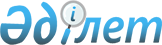 Республикалық өзен және теңiз флотының "Қазөзентеңiзфлоты" өндiрiстiк бiрлестiгi туралыҚазақстан Республикасы Министрлер Кабинетiнiң қаулысы 29 шiлде 1992 ж. N 632



          Қазақстан Республикасының Министрлер Кабинетi қаулы етедi:




          1. Қазақстан Республикасының өзен және теңiз көлiгiнiң 




дербес кәсiпорындары мен мамандандырылған ұйымдары ерiктi негiзде
Республикалық өзен және теңiз флотының "Қазөзентеңiзфлоты"
өндiрiстiк бiрлестiгiн құрғаны еске алынсын.
     2. Қазақ КСР Министрлер Кеңесiнiң "Қазақ ССР Транспорт
министрлiгi басқармасының желiсi туралы" 1988 жылғы 15
маусымдағы N 269 қаулысының 1-тармағының жетiншi абзацының күшi
жойылған деп танылсын.
     
     Қазақстан Республикасының
     Премьер-министрi
 
      
      


					© 2012. Қазақстан Республикасы Әділет министрлігінің «Қазақстан Республикасының Заңнама және құқықтық ақпарат институты» ШЖҚ РМК
				